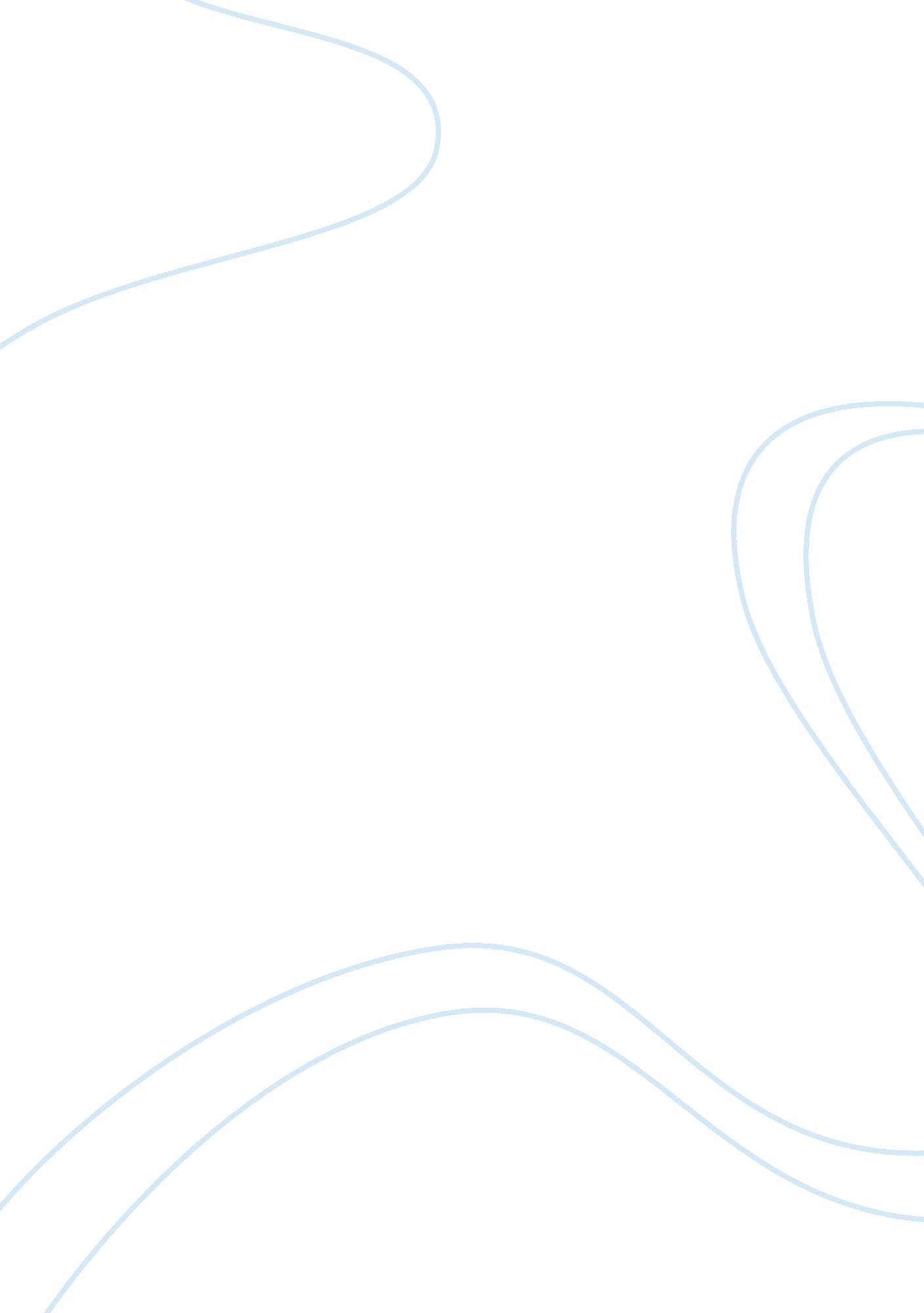 Environmentalism as religionLinguistics, English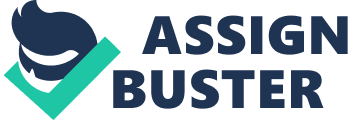 How being environmentally conscious has changed the way I live. Environmentalism is a feeling of being conscious of nature, it goodness and how it can be protected. This was realized in it fullness after industrialization stepped in and threatened nature hence creating human problems (Lomborg 3). In the efforts of continuing to enjoy the beauty of nature, myself I have been involved in various corrective measures. First, after becoming environmentally conscious I believed in that nature is important to every living being in the universe. This contributes to the reason why I would join any group that deals with environmental conservation a thing that for me was a waste of time in the past. I participate in public clean up exercises, planting trees, maintaining rivers and soil protection. I take part in the celebration of world environmental day as a way of celebrating what nature provides for us. 
Being environmentally conscious had lead me to consider the effects of not being one on an individual’s health. Some diet related problems like cancers caused by consuming inorganic foods have made me change my diet preference. Initially, I had no problem with getting into a fast food store and collecting everything that I felt was delicious and mouth watering. After discovering the effect that that eating habit could have on my health, I now eat organic foods, locally grown and processed without any additives and preservatives. Though it is not everybody’s style, I have also tried as much to influence my family members and friends into joining me in eating healthy. To some level, I have won them to my side though they still hold into some inorganic foods and carbonated drinks. 
Like many people, I enjoy doing shopping anywhere wherever I can. Before I got environmentally conscious, I used to do like many people do, use bioindegradable materials like plastic bags for shopping. With time, the materials cause a nuisance to the environment if not well treated due to their indesposable nature (Yang 16). After understanding the magnitude of the effects of these materials to our dear environment, I now try to avoid doing anything that would have a negative effect to my surrounding and that of others. My resolution has been to use degradable and easy to recycle shopping bags like sisal and cotton made bags. This has saved me money since I do not have to purchase the bags every time I go for shopping. Their durability and descent nature has enabled me use them for longer. 
Garbage disposal is another issue that only an environmentalist would think of. Majority of the people would dispose garbage in places that are convenient for them without considering the long-term effects of the garbage in the environment. Being conscious of the environment has caused me to have a plan that I never had before on garbage disposal. I always make sure that I drop garbage in the designated places wherever I go. Use of garbage bins has a plus for me since they improve my organization style as well as ensure that garbage is assessable from one place. 
Works Cited 
Lomborg, Bjorn. The Skeptical Environmentalist: Measuring the Real Estate of the World. Cambridge Edinburg : University Press. 2001. Print. 
Yang, Yi-zong. APO Project 05-EV-GE-WSP-18-A: Workshop on Green Productivity and Appropriate Technology for Water and Wastewater Management in Mongolia. 2005. Print. Cited from < http://www. google. co. ke/url? sa= t&rct= j&q=&esrc= s&source= web&cd= 2&ved= 0CCQQFjAB&url= http%3A%2F%2Freport. nat. gov. tw%2FReportFront%2Freport_download. jspx%3FsysId%3DC09404987%26fileNo%3D001&ei= AHmZULqTFZO2hAf6uIGYCA&usg= AFQjCNH9O648nziEypdaNiM588sFDs_Bng>. 